	 ДУМА 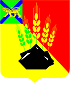 МИХАЙЛОВСКОГО МУНИЦИПАЛЬНОГОРАЙОНАРЕШЕНИЕс. Михайловка23. 03.2017г.	       № 170О внесении изменения в Устав Михайловского муниципального районаВ соответствии с Федеральным законом от 06.10.2003 №131-Ф3 «Об общих принципах организации местного самоуправления в Российской Федерации», руководствуясь Уставом Михайловского муниципального района, Дума Михайловского муниципального районаР Е Ш И Л А:1. Внести в Устав Михайловского муниципального района следующее изменение:в части 3 статьи 26 слова  «.. .и положение о ней...» - исключить.2. Изменения, внесенные в Устав Михайловского муниципального района направить для государственной регистрации в Управление Министерства юстиции Российской Федерации по Приморскому краю.3.    Настоящее решение направить главе района для подписания.4. Настоящее решение вступает в силу после его официального опубликования.Заместитель председателяДумы Михайловского муниципального района   	                                   П.П. Мезько